ПРЕСС-РЕЛИЗк открытию крытых плавательных бассейнов «Ракета» и «Дулкын» По состоянию на начало 2018 года, в Республике Татарстан функционирует порядка 11 000 спортивных сооружений, в числе которых до недавно времени числилось и 205 бассейнов – это один из лучших показателей по стране. Уже в начале года свои двери распахнут 2 новых крытых плавательных бассейна – «Ракета» (ж.м. Дербышки) и «Дулкын» (пгт.Балтаси). Торжественное открытие нового спортивного объекта состоится 26 января в 10:00 на стадионе «Ракета» в жилом массиве Дербышки (ул.Тополевая, 2а). В рамках мероприятия пройдет видеоконференция, которая свяжет участников церемонии с Балтасинским муниципальным районом, где также запланировано открытие бассейна. В мероприятии примут участие Президент Республики Татарстан Рустам Минниханов, Президент Международной федерации плавания (FINA), почетный член Международного Олимпийского комитета Хулио Маглионе, министр по делам молодежи и спорту РТ Владимир Леонов, мэр г.Казани Ильсур Метшин и другие официальные лица.В Республике Татарстан продолжается масштабное строительство спортивных объектов. Так, всего в 2018 году в Татарстане появится еще восемь бассейнов и шесть спортивных залов в районных центрах, где такие объекты ранее отсутствовали. Также На 2018 год запланировано строительство еще 86 универсальных спортивных площадок по семи типовым проектам и 16 лыжных баз. Развитие массового спорта, доступного для широких групп населения – стратегические инициативы Президента РФ Владимира Путина. С этой целью создается и обновляется инфраструктура – крупные спорткомплексы в городах России и комплексы шаговой доступности в микрорайонах городов. Строительство новых спортивных объектов в частности в Татарстане дает возможность большему количеству людей иметь доступ к соответствующей инфраструктуре и заниматься спортом, что способствует увеличению качества жизни людей.Справка по крытому плавательному бассейну «Ракета» (Дербышки)Адрес: г.Казань, ул.Тополевая, 2а;Директор комплекса: Салихов Альберт Иршатович;Общая площадь здания: 1378,8 кв.м;Общая информация: Объект построен в рамках федеральной целевой программы «Развитие физической культуры и спорта в Российской Федерации на 2016-2020 годы» в 2017 году. Спортивный комплекс расположен в четырехэтажном здании, в котором имеются: две ванны размером 25х8,5м. и 10х6м., спортивный зал - 33х18м., борцовский зал - 12х12м., тренажерный зал – 14х9м., зал индивидуальных занятий – 9х8м., 8 раздевалок с душевыми, кабинеты администрации, медицинского и технического персонала, охраны. Комплекс предназначен для проведения учебно-тренировочных занятий по плаванию, баскетболу, волейболу, мини-футболу, борьбе и общей физической подготовке.Справка по крытому плавательному бассейну «Дулкын» (Балтаси)Адрес: пгт.Балтаси, ул.Ленина, 151;Директор комплекса: Гумеров Радиф Зуфарович;Общая площадь здания: 2539,1 кв.м;Общая информация:Объект построен в рамках федеральной целевой программы «Устойчивое развитие сельских территорий на 2014-2017 годы и на период до 2020 года» в 2017 году. Двухэтажное здание общей площадью 2539,1 кв.м. В состав объекта входят: плавательный бассейн для взрослых с чашей 25х8.5 м.; детский бассейн с чашей 10х6 м.; тренажерный зал 16,5х9 м; тренажерный зал 11х9 м, игровая комната. Время работы бассейна – 12 часов в сутки. Единовременная пропускная способность – 73 человека.МИНИСТЕРСТВО ПО ДЕЛАМ МОЛОДЕЖИ И СПОРТУ РЕСПУБЛИКИ ТАТАРСТАН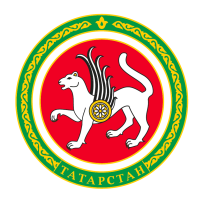 МИНИСТЕРСТВО ПО ДЕЛАМ МОЛОДЕЖИ И СПОРТУ РЕСПУБЛИКИ ТАТАРСТАНТАТАРСТАН РЕСПУБЛИКАСЫ ЯШЬЛӘР ЭШЛӘРЕ ҺӘМСПОРТ МИНИСТРЛЫГЫТАТАРСТАН РЕСПУБЛИКАСЫ ЯШЬЛӘР ЭШЛӘРЕ ҺӘМСПОРТ МИНИСТРЛЫГЫул.Петербургская, д.12, г. Казань, 420107ул.Петербургская, д.12, г. Казань, 420107Петербургская урамы, 12 нчейорт, Казаншәһәре, 420107Петербургская урамы, 12 нчейорт, Казаншәһәре, 420107Тел.: (843) 222-81-01, факс: (843) 222-81-79.E-mail: mdmst@tatar.ru, http://mdms.tatarstan.ruТел.: (843) 222-81-01, факс: (843) 222-81-79.E-mail: mdmst@tatar.ru, http://mdms.tatarstan.ruТел.: (843) 222-81-01, факс: (843) 222-81-79.E-mail: mdmst@tatar.ru, http://mdms.tatarstan.ruТел.: (843) 222-81-01, факс: (843) 222-81-79.E-mail: mdmst@tatar.ru, http://mdms.tatarstan.ruТел.: (843) 222-81-01, факс: (843) 222-81-79.E-mail: mdmst@tatar.ru, http://mdms.tatarstan.ru